P. Secondo Brunelli crs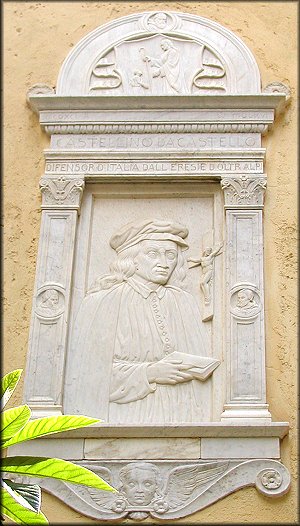 CASTELLINO DA CASTELLOCatechistaMestre 24.11.2016SOMMARIO1. I perché di questa rilettura di Castellino da Castello, pag. 32. I predecessori di Castellino da Castello a Milano, pag. 33. Castellino da Castello fonda la scuola della Dottrina Cristiana a Milano, 30.11.1536 e 28.9.1539, pag. 54. Battista Castiglione presenta Castellino da Castello, pag. 85. Nel 1537 Castellino da Castello e l’Interrogatorio, 1537, pag. 96. Castellino da Castello fonda la Scuola della Dottrina Cristiana, 28.9.1539, pag. 127. Primi anni di storia della Scuola della Dottrina Cristiana, pag. 16a. Riunione in San Martino degli Orfani: Gambaranab. Pubblicazione di Instruttione della Fede Christianac. Contenuto, datazione ed autore dell’Instruttioned. Collaborazione tra San Martino ed il Castellinoe. Ulteriore coinvolgimento del P. Gambarana, 30.11.15468. Risposte ai perché di questa rilettura del Castellino da Castello o meglio di Giambattista Castiglione, pag. 20a. Il vero nome di Castellino da Castellob. Castellino da Castello a Somasca, 7.10.1541c. Girolamo Miani ed il catechismo: suo primato1. I perché di questa rilettura di Castellino da Castello	In questi giorni, riorganizzando alcuni appunti sul Padre Andrea Bava, ho avuto occasione di constatare come questo religioso, che pubblicherà e ripubblicherà più volte un suo catechismo, abbia avuto modo di conoscere Castellino da Castello, specialmente la sua opera.Particolarmente, poi, indagando sempre su Padre Andrea Bava, se fosse stato anche a Cremona e quando, occasionalmente  ho potuto verificare che Castellino da Castello rappresenta il soprannome ed il cognome di questo illustre personaggio.Quale il suo vero nome?Anni addietro, richiesto del mio parere su una firma, se fosse da riconoscere in essa e fosse da identificare con quella del Castellino da Castello, diedi risposta negativa. Devo ora ritrattare.Battista Castiglione, al quale va l’immenso merito di avere steso la storia della Scuola della Dottrina Cristiana, apre una simpatica parentesi sul primato della iniziativa catechistica, in leggera e graziosa polemica anche con i Somaschi, che riconoscevano un certo primato al loro Fondatore. Doverosamente scendo in campo anch’io .... a favore di San Girolamo.Ricorrendo poi il 5° Centenario della Riforma luterana, ne approfitto per constatare come nel mondo cattolico un ritorno al tempo degli Apostoli da parte della Chiesa, quella più umile, quella più in basso, senza ribellioni, fosse già felicemente  avviato.2. 			2. Precursori dell’iniziativa del Castellino a Milanoda internet::L’autore dipende completamente da quanto già scritto da Giambattista Castiglione. Prendo Castiglione, pag. 16 n. 1 e  2, pag. 17 n.1:... di questo desiderio di riforma; di quest’esigenza di formazione, soprattutto dei fanciulli e dei giovani, si fecero carico in primo luogo dei laici, che trovarono preti generosi accanto a loro. Va proprio sottolineato quest’impegno primario dei laici, nel cammino stesso della riforma della Chiesa, in uno dei momenti più faticosi della sua storia.Furono dei laici a sentire che era importante formare le future generazioni alla scuola del Vangelo, se volevano un mondo migliore e più umano; educarli ad essere cristiani convinti e coerenti nella vita, nel lavoro, nella famiglia. E, talvolta, laici, che erano maturati a questa scelta attraverso un loro personale abbandono della pratica cristiana.Penso in primo luogo a Tomasone l’Usuraio (Tomaso Grassi), originario di Cantù, la cui attività si capisce bene dallo stesso soprannome, ma che si era convertito e, nel 1473, aveva fondato una scuola gratuita alle Quattro Marie, capace di 250 ragazzi con cinque maestri, ove, oltre alla dottrina cristiana, si insegnava a leggere e scrivere: alcuni la definiscono la definiscono la prim scuola popolare di Milano.Penso alla scuola fondata dal beato Angelo Porro di Guanzate, Servita, che a Porta Vigentina nel 1481 iniziò la scuola della Beata Vergine del Paradiso, per radunarvi la domenica i ragazzi, che lui stesso andava a cercare per le strade.Penso ad Albertino Ballarati di Busto Arsizio, il quale, anche lui nel 1481 fondò un’istituzione che sembra quasi anticipare la struttura oratoriana ambrosiana. Egli, infatti, era un sacerdote, che istituì una Confraternita a Busto, riservata a laici adulti che si impegnavano a insegnare la dottrina cristiana. Trasferitosi (dal 1481) a Milano, anche qui fondò una Confraternita: la Scuola Ambrosiana, che presentava già (quasi) tutte le caratteristiche dell’oratorio milanese, giunto sino alle soglie del Novecento.In tutte queste scuole si insegnava a leggere e scrivere, dando largo spazio alle materie religiose. Purtroppo queste scuole erano, potremmo dire, personali, dipendevano dal generoso fondatore e dal suo impegno e sopravvivevano quanto le sue capacità e possibilità: la massa dei bambini e dei giovani rimaneva abbandonata ad affrontare da sola la fame e la peste, conseguenze delle lotte che lacerano l’Italia, soprattutto settentrionale, nella prima metà del 1500. Ma la strada era stata indicata e i frutti del miglioramento dei ragazzi si potevano vedere.3. Castellino da Castello fonda la scuola della Dottrina Cristiana a Milano, 30.11.1536 e 28.9.1539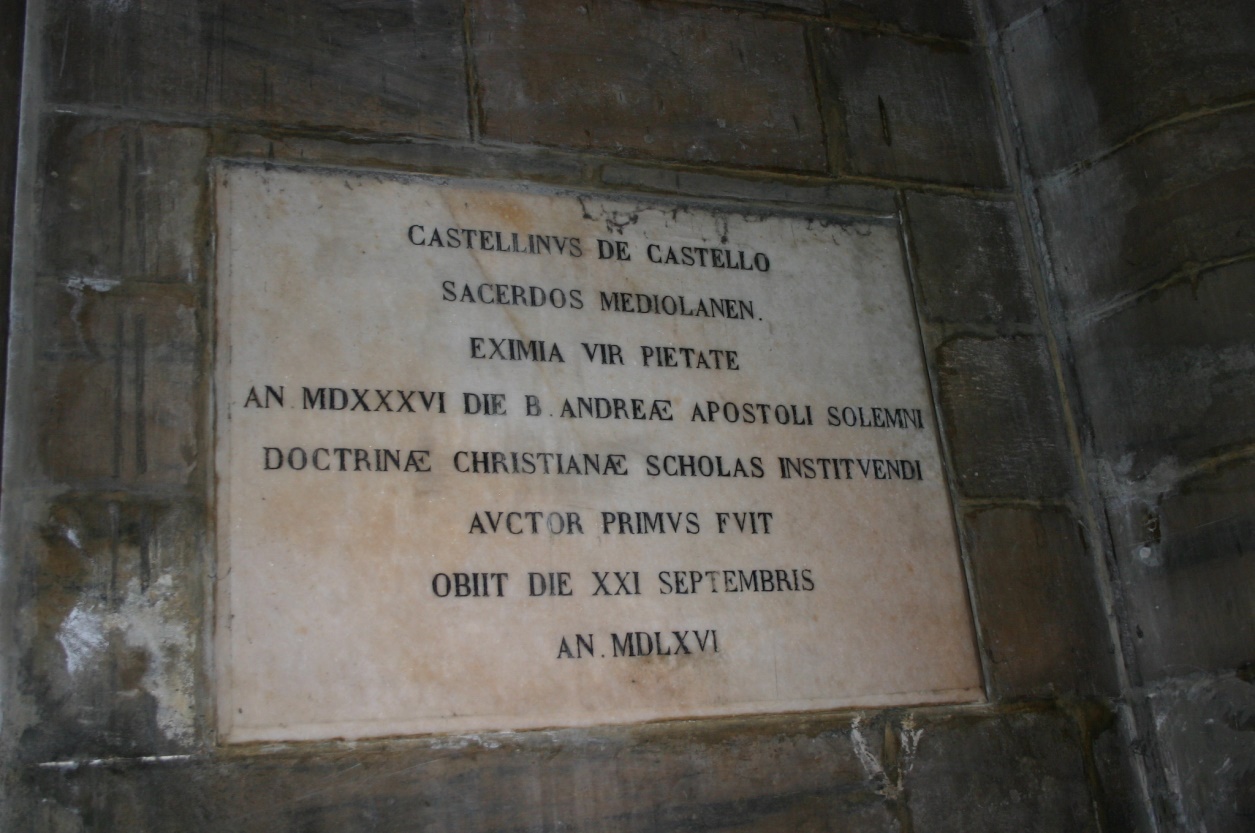 Lapide nel duomo di Milano ove fu sepolto Castellino da CastelloA raccogliere l’eredità di Albertino da Busto venne un altro sacerdote Castellino da Castello (1491–1566), che nel 1536, con l’aiuto di alcuni laici, fondò la Compagnia di riformazione cristiana in carità nella chiesa dei santi Giacomo e Filippo, a Porta Nuova a Milano. ( fine della citazione da internet )Vale la pena riportare una pagina del manoscritto, che illustra le origini di questa Compagnia.	Da Castiglione: « Un buon Sacerdote chiamato M. Prè Castellino da Castello della Diocesi di Como mosso da pio zelo dell’honor di Dio et della salute delle anime, andò un pezzo fra sé pensando come si potrebbe rimediare a tanto male, facendone calde orationi al Signore, et venne alfine al parere che l’unico rimedio era il cercare di istillare pietà et dottrina di Cristo negli animi teneri de’ fanciulli, perché così sarebbero poco a poco andati crescendo essi così istruiti et gli altri mancando, onde alla fine si sarebbe ridotta la città ad avere uomini buoni e timorati di Dio. Egli adunque comunicò questo suo pensiero ad alcuni uomini da bene, suoi devoti et figli spirituali, esortandoli a pensare sopra il modo come ciò si potrebbe cominciare a fare, et a fare particolare orazione a Dio. Fra questi fu messere Francesco Villanova, detto il Pescione, scartazzaro, homo di gran fervore, il quale mentre stava sopra di ciò pensando, s’abbattè il suddetto giorno di sant’Andrea 1536, dopo pranzo, andando per certi suoi affari a passar da Porta Nuova, ove trovò una gran moltitudine di figli, che con ogni libertà e dissolutezza scorevano le piazze et fra loro stridevano. Perché visto et ispirato dallo Spirito santo, andò a comprare una buona quantità di pomi et posti degli nella cappa, stando avanti a detti putti, si pose a gettarsi dietro presso loro alcuni pomi, a che eccitati i putti, correva tutti a gara a pigliarli, et a questo modo se gli avviò dietro, gridando massime alcuni che essi conoscevano: “Egli è il Pescione. Egli è il Pescione”. In tal maniera tirandoli li condusse nella chiesa di san Giacomo, sul corso di Porta Nuova, ove vedendoli tutti congregati, si rivolse indietro verso loro et cominciò con grandissimo fervore a parlargli delle cose di lor salute. Et poi si offrì a loro insegnare a farsi il segno della croce, promettendo dei pomi a chi più presto e meglio l’havesse imparato: né indi si partì finché et in particulare a tutti et ciascuno in particulare non l’hebbe insegnato. Poi disse loro che se fossero tornati l’altra festa, egli avrebbe insegnato loro qualche altra bella cosa, et averebbe portati delli pomi per dargli a chi meglio l’avesse imparato. Riferì poi al suddetto messere prete Castellino il seguito, il quale approvò il tutto riconoscendolo da Dio, et pigliando per ottimo augurio l’essere dato tal principio nel giorno di san Andrea, che fu pescatore et per mezzo di pomi dai quali si poteva ottenere il buon frutto, che da tal opera sarebbe seguito, et riferita la cosa co’ tutti i suoi figli spirituali, stabilirono insieme che si seguisse l’opera incominciata in san Giacomo, il quale si fece per alcun tempo et s’incominciò l’istesso in alcune altre chiese».Ancora da internet:Si noti l’iniziativa laicale, che è alla fonte di queste scuole: un cardatore di lana, Francesco Villanova, detto il Pescione, è colui che per primo raccoglie l’anelito di Castellino. Laici saranno i primi collaboratori: Rinaldo Lanzi, fabbricatore di speroni; Gianangelo Nava, forgiatore di spade; Giuseppe Manzoni, fabbricante di tovaglie, Giulio Basanello, maestro di scuola. Tutti avevano uno scopo: andare in primo luogo a cercare i ragazzi di strada; raccoglierli e invitarli – con i mezzi di allora – a un’esperienza di divertimento, di festa, di gioco e insieme di formazione, per istruirli nel catechismo.Va anche sottolineato che non c’erano all’inizio piani precisi, anzi per tre anni si andò avanti in un modo, che potremmo definire spontaneo. Solo dopo tre anni di attività, infatti, ci si decise a fondare una Compagnia, al modo delle Confraternite. ( fine citazione da internet )	Castiglione:«Essendo poi cresciuta et augmentata questa santissima, pietosa et tanto degna, utile et necessaria oppera, si congregarono molti degni et chatolici christiani, non solo reverendi sacerdoti, ma ancora boni secolari, in santo Martino de li poveri nel 1539 addì 28 settembre et, fatta con devotione la solita oratione si deliberarono doppo molti sancti colloqui de far un prior universale, il quale fusse sacerdote, et un sotto priore il quale fusse seculare acciò non essendoli per qualche occasione il priore lui fosse in suo loco, alhora tutti una voce eleggettero messer prete Castellino soprascritto per prior universale, et lui refutando, et faciendo grande resistentia lo pregarono per amor de Dio et per carità lo volesse accettare. [...] Di poi il detto prior universale, insieme con la Compagnia eleggettero dodici de li più sufficienti, et experti et de più sano giudicio che gli altri della Compagnia».4. Giambattista Castiglione presenta Castellino da CastelloSi è già notato che il contenuto dei nn. 2 e 3 dipende da Battista Castiglione. Sempre dallo stesso illustre autore si prende anche il ritratto di Castellino da Castello ed ancora la la storia della fondazione iniziale della Scuola della Dottrina Cristiana:	“ Che il Castellino fosse Comasco risulta dal sopra riferito Viglietto a Iui indirizzato in questa forma: + yhs Maria + ad Presbiterum Castellinum de Castello Novocomensem. Anche nel mio Autografo si legge M. Prè Castelino de’ Castelli della Diocesi di Como. E più distintamente da un Istromento della librazione intorno all’amministrazione dell’eredità di lui, rogato da Francesco Mita Notaro di Milano li 8 di luglio del 1573, e custodito nell’Archivio di S. Dalmazio, si ricava ch’egli aveva casa e beni in Menaggio, luogo posto presso alla riviera del lago nella Diocesi di Como. Dallo stesso rogito si ha che il suo padre fu il Maestro Francesco da Castello, e ch’ebbe a Madre la Sig. Elibetta Merli, ossia de Merli, figlia del Sig. Gianluca, accasata nel detto luogo. Da qui pertanto si scorge: ch’egli traeva l’origine da Menagio; che il suo nome era Castellino, usitato in quel secolo; e che la denominazione di Castello non è contrassegno del così chiamato Villaggio, distante da Como circa quattro miglia, ma bensì è il vero distintivo del suo cognome; col quale chiamansi tuttavia altre famiglie esistenti in Menagio.Egli tra noi, per attestato del Porro, aveva l’abitazione nella Contrada de’ Banderi in Porta Romana, e celebrava la Messa nella Chiesa di S. Maria di Fulcuino, ora detta Falcorina. La forma del suo abito ecclesiastico di colore morello, e la chiorna di lui breve, eran giusta l'uso di que’ tempi .... Il Castiglione valorizza poi altre narrazioni della fondazione di questa scuola, leggermente più tardive, ma che finiscono con il riportare quanto già riportato.5. Nel 1537 Castellino da Castello e l’Interrogatorio, 1537Sempre prendendo dal Castiglione:“ ( Il Castellino ), dappoichè si trovò fornito di buoni cooperatori, rivolse le sue mire  alla direzione di essi, dando cominciamento ad una Regola, in cui segnò i primi lineamenti di un futuro perfetto governo. E perché i Maestri, e gli Scolari avessero un metodo uniforme, quelli nell’insegnare, e questi nellapprendere la Cristiana Dottrina, nel seguente anno mille cinquecento trentasette si accinse a tessere un Interrogatorio; el qual lavoro gli porsero amica mano i Preti di S. Corona, ed i Padri Somaschi posti alla cura dell’Orfanotrofio di S. Martino.Il Santinelli poi, parlando del nostro Interrogatorio al cap. XII, crede, che quello fosse, di cui in Somasca valevasi S. Girolamo. Ma ciò non si può ugualmente conciliare col tempo, a cui egli stesso assegna la morte del Miani, il quale non poteva assolutamente servirsi di un’Opera, che in vita sua non era per anco compita. Dal che si viene altresì a provare, che il Miani non fece uso di verun Interrogatorio, eccetto che non si fosse valso di quello del P. Reginaldo, asserito dal Santinelli. Il fin qui detto fa chiaramente vedere, che i PP. Mazzucchelli, e Santinelli hanno errato non tanto l’uno nell’affermare che il Miani fosse autore dell’Interrogatorio, e l’altro con dire che lo avesse adoperato in Somasca, quanto nel dichiararlo Fondatore delle Scuole, come si è già mostrato, non che della Compagnia, come sotto si farà vedere.	Sei erano i Preti di S. Corona, Luogo Pio fondato nel 1497, a beneficio de’ poveri, e poscia degli infermi, nella cannonica annessa alla Chiesa del S. Sepolcro. Tenevano cura dei malati si corporale, che spirituale ....	A detta degli Scrittori della Vita di S. Girolamo Miani, reggevano in quel tempo l’Orfanotrofio di S. Martino Angiolmarco Gambarana, Federigo Panigarola, e Marco Strata. Di questo pio Luogo si darà notizia in due altre annotazioni più sotto.Da Castiglione:	Questo Interrogatorio dir si può con Clemente Alessandrino, come latte, primo alimento dell’anima; ovvero con Cirillo Gerosolimitano, primo latte della Dottrina Cristiana, ed insieme un potente antidoto a rintuzzare, come meglio potevasi il veleno delle false Dottrine, che anche nelle Scuole di belle lettere s’instillava da Maestri a’ fanciulli, e che nascosto in libretti volgari a foggia di Catechismi spargevano gli Apostati per sedurre agevolmente i meno esperti Cattolici.	Infatti il P. Giampaolo Mazzucchelli Ch. Reg. Somasco mostra, che siccome la colonna di fuoco scorse il popolo di Israello per gl’inospiti deserti d’Arabia alla terra di promissione, così la nostra gioventù coll’uso di questo Interrogatorio, dissipate le tenebre dell’antica ignoranza, e deposti i perversi costumi, tenndeva alla meta dell’eterna  beatitudine ... Deplorabile sarà sempre la perdita d’uno Scritto così prezioso; ancorchè possiam rallegrarci, che sia stato comunemente adottato, e ci sia rimasto in quello, che si adopera anche a dì nostri, composto con sugosi, e brevi documenti, onde insegnar si dee la Fede Cristiana ....	Il Castiglione riferisce, per dimostrare la diffusione dell’uso dell’Interrogatorio, citando da P. Salvatore da Rivolta,	“  L’anno 1537, fu poi F. Giuseppe destinato a Pavia, ove postosi una croce di legno assai pesante sopra le spalle cominciòano a girar per le strade, e le piazze gridando ad alta voce ‘penitenza’; e perché lo seguivano olte genti, arrivato che fu al ponte il fiume sopra il fiume Tesino con un sermone fervoroso esortò il popolo a penitenza, e ritornato alla stessa maniera alla Chiesa Cattedrale con un altro sermone persuase a confessarsi ed abbracciare l’Oratione delle 40 hore, il che fu fu eseguito. Fondò un Convento per principio della Provincia di Genova, e diè principio alla istitutione d’insegnare la dottrina Christiana interrogandola egli personalmente con molto fervore e diligenza, e facendola parimenti insegnar ad altri ... “6. Castellino da Castello fonda la Scuola della Dottrina Cristiana, 28.9.1539Da Castiglione:, 	Conoscendo però il Castellino, che tutte le pie radunanze senza certo regime vengono in breve tempo a languire; andava fra sé meditando, che, per sodamente stabilire il suo novello Instituto, era necessario fare scelta di un buon capo con alquanti abili Ministri, e prescrivere loro un opportuno regolamento. Pe trattare di ciò con frutto, non seppe trovar luogo più opportuno dell’Orfanotrofio di S. Martino, dove copriva la carica di Rettore Angiolmarco Gambarana, del cui consiglio lo stesso Castellino e si suoi seguaci facevano gran conto nelle più gravi occorrenze. Quivi adunati li ventotto Settembre del mille cinquecento trentanove venne loro comunicato dal Castellino l’importante disegno. Accolto con universale allegrezza,e bramosi di vederlo condotto a fine, invocto il divino Spirito, posero mente all’elezione di un Prior Generale. Mentre si stava investigando chi fosse più degno di sì alto grado, si levò fra gli astanti il P. Gamabarana (a)(b), e col sommo dell’energia provò, che al solo Castellino si competeva e pel merito di aver fondate le Scuole, e per la integrità de’ costumi, che in ogni parte dell’Insubruia reso loa avevan oggetto di ammirazione e di lode. Tutti d’accordo applaudirono, e a piene voci lo acclamarono. Riputandosi egli disuguale al peso dell’onorevole carica, la rifiutò con sì valida resistenza, che non lo poterono mai indurre ad assumerla, se non per amor di Dio.aIl Castiglione traccia un bellissimo profilo biografico di P. Gambarana e, oltre tutto, ha il merito di riportare l’elenco delle operette composte da lui. Lo si riporta per la difficoltà di trovarlo:1Orationes ex nonnullis Sacrorum Doctorum exceptae per venerabilem Angelum Marcum Gambaranam  Clericum Papiensem  as piarum animarum utilitatem. Brixiae apud Damianum Turlinum, 1562, 8°.2Dialogo in lode della gloriosissima Vergine Maria raccolto per essercitio de li Orfanelli da Angelo Marco Gambarana Clerico Papiense. In Pavia appresso Hieronimo Bartholi, 1568. 8°.3Dialogo contra gli Hebrei per essercitio de li Orfanelli raccolto dal Reverendo M. Don Angelo Marco Gambarana Clerico Papienese.4Summario de la Santa Bibia ( cioè un breve discorso sopra il Vecchio e Nuovo Testamento ) per essercitio de li Orfanelli, raccolto dal Reverendo M. Don Angelo Marco Gambarana Clerico Papiense5	Cita anche da Padre Cevasco, Somascha graduata: 1. Storia della B. Filistina Vergine, il di cui corpo riposa in Pavia nella Chiesa di S. Maria Maddalena, ( del Gambarana ) 2. Vita di Girolamo Miani, smarrita, ( del Gambarana )(b) Castiglione riporta le fonti da cui ha tratto quanto riferito su questa elezione di Castellino da Castellò.	L’intervento autorevole di P. Gambarana è testimoniato solo da P. Giampaolo Mazzucchelli nella Vita del Gambarana, da lui stesa, ma ora smarrita (bb). Per questo si riporta il brano citato dal Castiglione:“ Quo in opere, provehendo maxime desudabat Angeli Marci ( Gambaranae ) zelus non pro virili modo sua parte, sed pro singlis etiam par ipse omnibus unus. Etenim Gambaranam possim consilii gratia adibant optimae Societatis Coadiutores, nec inconsulto eo quidquam decernere, imo nec tentare audebant. Plurimi itaque cum Ecclesiastici, tum Saeculares viri, ex quibus coalescebat Societas sub Gambaranae ipsius oculis in pium S. Martini Locum, convenerunt anno 1539, vigesima octava Septembris die, ut Generalem sibi Priorem deligerent, coeterosque ex ordinae mnistros, quorum vigilantia , ac labore ea instituti ratio indigere omnino videbatur. Dosertissime peroravit Gambarana, ut illa primum dignitas Castellini humeris crederetur, cuius spectata morum integritas Insubriam totam admiratione potius quam laude implebat. Unde nemo prorsus ipso melior in coetu toto comperiri poterat, licet omnes alioquin optimis praediti moribus illucerent. Addebat insuper non mediocrem tanto Sacerdoti allatum iri iniuriam, si Sodalitatis eius Princeps, ac Caput abnueretur, cuius insignis ipse fuerat restitutor ( o più veramente institutor come abbiamo dimostrato i una delle antecedenti Note ). His aliisque pluribus permota Societas tota in Gambaranae sententiam penitus libentissime ivit. Quare in pervigilio Sancti Michaelis  omnium suffragiis renuntiatus est Generalis Doctrinae Christianae Praefectus, seu Prior, ut vocant, religiossimus Sacerdos Castellinus.	La parentesi allude ad una graziosa polemica perchè il Padre Mazzuccheli attribuirebbe al Gambarana la fondazione di questa Societa delle Scuole della Dottrina Cistiana.	--------Per la smarrita Vita del Gambarana scritta dal Mazzucchelli:	18.11.2016Carissimo Padre,sto rileggendo appassionatamente Giambattista Castiglione e credo di poter rettificare qualche sua affermazione circa il primato nei confronti del primo catechismo e provare un coinvolgimento del Castellimo nell’acquisto della torre Benaglia di Somasca.Ma mi imbatto nel P. Mazzucchelli, Vita di Angiolmarco Gambarana, citato in termini del tutto generici dal Castiglione.Gentilmente chiedo: se ancora esiste questa vita del Mazzucchelli, potresti farmela avere?.Il mio ringraziamente è sempre più doveroso e sincero.Ogni bene.P. Secondo18.11.2016Caro p. Secondo, ecco le notizie da lei richieste:1) Mazzuchelli G. Paolo crs., Vita del p. Angiolmarco Gambarana, ms. (ms. in folio contenente 34 capp., conservato in S. Pietro in Monforte, ora smarrito dice il p. Caimo a p. 169 della Vita del p. Angiolmarco Gambarana, Venezia 1865!).2) Moizo - Cevaschi, Breviario storico, 1898, a p. 87: «Scrisse (il p. Mazzucchelli G. Paolo crs. ndr) pure la storia o Vita del ven. padre Angelo Marco Gambarana, il cui manoscritto conservasi nell' Archivio di san Pietro in Monforte».Concludendo: il p. Caimo, che stese la vita del p. Gambarana, ebbe agio di consultare in loco il ms. del Mazzuchelli; tale ms., assieme a quasi tutta la preziosa Biblioteca e archivio di S. Pietro in Monforte, fu disperso e non ne trovo più traccia. Ma credo che, per la quasi totalità, sia stato utilizzato dal p. Caimo nel suo lavoro (non so se magari trascritto ad verbum ...).Con i più ... gambaranacei saluti!P Maurizio7. Primi anni di storia della Scuola della Dottrina Cristianaa. Nome della CompagniaDa Castiglione:Ripartiti in tal modo acconciamente gli uffici principali, e formato un corpo così rispettabile, si diede allo stesso il titolo di Compagnia della Riformazione in Carità.	b. Pubblicazione di Instruttione della Fede Christiana Il Castiglione:.“ Circa questo tempo uscì dai torchi d’Innocenzo Cigogna L’Instruttione della Fede Christiana per modo di Dialogo con l’espositione del Simbolo d’Athanasio. Questo ecccellente Catechismo, che non può essere parto se non della penna di un nostro gran Teologo, la cui modestia ha invidiata al pubblico la notizia del suo nome, non solo può servire di primo nutrimento a’ fanciulli del pari che l’Interrogatorio del P. castellino, ma ancora del soido cibo aglia dulti. Gareggia co le più belle Opere, che in genere di eloquenza e di lingua siano venute alla luce nel secolo decimosesto. Ovunque s’incontrano passi delle divine Scritture, e similitudini non meno semplici che decorose, da cui viene mirabilmente corredata, e schiarita la spiegazione de’ Cattolici dogmi. Ma, ciò che più rileva, ivi domina quell’affetto, che insensibilmente penetra al cuore, e che è proprio a formare il Cristiano. L’Instruttione riguarda il generale profitto de’ fedeli, e l’esposizione è fatta per essercitio spirituale delli Orfanelli, Quella si scuopre divisa in due parti: l’una ci dà con brevità e chiarezza gli articoli di nostra Religione, l’altra ripiglia gli stessi con più ampia e sublime dichiarazione. Della prima il P. Reginaldo Domenicano ne fece dappoi una ristampa ad uso de’ medesimi Orfani, con aggiungervi saggie Regole, che tener si dovevano per la di loro condotta sì spirituale che temporale.c. Contenuto, datazione ed autore dell’InstruttioneIl Castiglione indagando su altri documenti per Processo di beatificazione di San Girolamo e del Santinelli, giunge alla certezza che l’autore è il frate Domenicano Reginaldo Nerli, mantovano.d. Collaborazione tra San Martino ed il CastellinoDa Castiglione:“ Fioriva in quel tempo nell’Orfanotrofio di San Martino la Compagnia de’ valenti Uomini, che attendevano al governo di quel Pio Luogo colla scorta di giudiziose leggi, ed alla coltura del proprio spirito sotto la direzione del già lodato P. Angiolamarco Gambarana. Ora avendo il Castellino soventi volte riportati da questa congregazione rilevanti ajuti, punto non ristette nel mille cinquecento quarantadue dal porgere Supplica al P. Marco Strata C.R.S., che n’era Rettore, a fine d’aver due di que’ Congregati per Visitatori delle Scuole. Alla dimanda diedesi di buon grado ed intera soddisfazione, con assegnargli Agostino Monti Regio Secretario, ed Aurelio Albuzio.e. Ulteriore coinvolgimento del P. Gambarana, 30.11.1546Da Castiglione: “ Ma come le grandi imprese vanno di rado seorapagnate da randi contrasti, e Io spirito della detrazione sempre si studia di abbassarle o con torte interpretazioni, o con maligne censure; così vi ebbe chi rawivò le dissensioni sul titolo della Riformazione  Cristiana in Carità già preso dalla nostra Cornpagnia, considerandolo come un segnale di vanità e d’ambizione. Non pochi persnaggi di Chiesa, e del Secolomiravanla perciò di mal’occhio., quasichè si volesse arrogare il diritto di riformare il Cristianesimo. Per sedare questa turbolenza il Castellino nell’anno suddetto la convocò in San Sepolcro, dove trovaronsi il Prete Gasparo Bellinzago, ed il sopralnrnentovato P. D. Angiolmarco Ganrbarana venuto a tal ﬁne da Pavia. Propose questi: che, giusta il costume della Congregazione Sornasca, chiamata nel suo nascirnento Compagnia delli Servi dei Poveri, anche la Nostra dovesse assumere la denominazione delli Servi dei Puttini in Carità. Tutta l’assemblea, solo amante del ben fare, tosto addotto l’assennato cambiarnento; acciocche, dileguata ogni ombra di sospezione e rnalevolenza, foss’ella in grado di attendere all’avanzamento dell' Opera con tranquillità ed affetto.	Da Castiglione: nella vita del Gambarana ( scritta dal P. Giampaolo Mazzucchelli ) si trova il seguente passo: “ ... Actum profecto omnino erat de christianae doctrinae instituto feliciter Mediolani promoto, nisi super aliospraesto quoque fuisset suo consiio, suaque actoritate Angelus Marcus Gambarana, qui consulto Papia ad nos se contulerat, et quoniam lis tota in nomen solummodo exardescere videbatur, edocuit illico socios, ut ab illo in posterum tamquam ab scandali petra laeto se animo abdicarent, dummodo Dei gloria praeiret, et proximorum utilitas haud in medio relinqueretur. Consultus itaque ab omnibus Gambarana quo titulo in futurum appellandus censeret, sentiit ut sicuti Societas Emiliana hoc vernacula lingua nomine appellabatur La Compagnia delli Servi de’ poveri, ita in posterum coetus ille, cui optimus praeerat Castellinus, vocaretur La Compagnia delli Servi de’ Puttini in Carità. Ita decretumfuit, exceptumque omnium votis anno 1546, trigesima Novembris die “.  8. Riposte ai perché di questa rilettura del Castelino da Castello, o meglio di Giambattista Castiglionea. Il vero nome di Castellino da CastelloDa Castiglione: in uno instromento dell’8.7.1573, custodito nell’archivio di San Dalmazio, si legge che Castellino da Castello era figlio del Maestro, Francesco da Castello. E il Castiglione conclude ... il nome era Castellino da Castello, usitato in quel secolo.Possiamo ad esempio leggere in internet: Castellino Castello ( genova, 1580 circa- Torino settembre 1649 ) è stato un pittore italiano. Nacque intorno al 1578-1580  ma della sua giovinezza si sa poco. Nel 1600 divenne allievo di Giovanni Battista Paggi. Divenne un ottimo ritrattista ma della sua produzione in questo genere non è pervenuto quasi nulla, ecc.Nonostante tutto resta la concreta impressione che Castellino raprresentii un sopranome, che finisce poi, forse per la simpatica contraddizione tra castellino e castello, con l’eclissare del tutto il nome di battesimo.Infatti non manca chi lo abbia precisamente indicato col nome del padre, Francesco, non casualmente, ma di scienza provata.Indagando sulle vicende di Padre Andrea Bava, appresi che egli conobbe a Genova il Castellino nel 1541. Il Bava, esliato, si spostò a Como nel 1548-49 nelle opere avviate da San Girolamo. Nel 1552 pubblicò a Genova la sua Intrutione e nella dedica, nelle prime righe .. Di poi che per gratia del nostro Signor Giesù Christo io ho recuperata la liberta mi son sempre essercitato nel catechizar in diversi logi di Lombardia ... Spostai il campo di ricerca a Cremona, dove i Padri Somaschi avrebbero scritto pagine meravigliose di storia della carità.Dopo tante citazionie di un prete genovese, sempre anonimo, attivo in capo catechistico, si arrivò a documenti più circoscritti.Ad esempio, dal Castiglione:“... trascorsi pochi anni ( a Cremona, dal 1547 ) riscontriamo nella chiesa di San Geroldo una scuola aperta da un Sacerdote Genovese. A dodici, o quindi giovani, che vi si riducevano ogni festa, fu da quel Sacerdote lasciato per capo un certo Maestro Giangiacomo ...”Adesso, per semplificare, riporto un documento che fu inviato a Giambattista Castiglione, probabilmente successivamente alla stesura della sua poderosa opera ( che sarà pubblicata postuma, nel 1800 ).Informazioni, trasmesse dal barnabita, Angelo M. Cortenovis, più tardi pubblicate in Elogio e lettere familiari del Padre Angelo M. Cortenovis, Milano, 1862:  si riporta lettera in data, Udine 30 ottobre 1765:” ... La prima introduzione della Dottrina Cristiana al modo di Milano, in Cremona, ebbe incominciamento per opera di un prete Andrea Bava, genovese, che l’aveva instituita in sua patria, forse a persuasione e coll’aiuto che prete Francesco da Tortona, fondatore di una congregazione di Preti Regolari che si estinse alla sua morte, il quale era stato amico e convittore de’ nostri fondatori in San Barnaba, nel tempo appunto che un Prete Francesco Castellino incominciò ad introdurre la scuole della Dottrina Cristiana in Milano “Ciò mi conferma nel sospetto che castellino sia solamente un grazioso soprannome: appioppato quando sei piccolo, ti accompagna anche da grande.b. Castellino da Castello a Somasca: 9.10.1541Anni addietro, richiesto dal P. Giovanni Bonacina del mio parere su una firma, se fosse da riconoscere in essa e fosse da identificare con quella del Castellino da Castello, diedi risposta negativa. Devo ora, dopo la lettura di quanto scrisse il P. Cortenovis a Giambattista Castiglione, il 30.10.1765, riportato poche righe sopra, devo onestamente ritrattare. Si trattava proprio del Castellino!A Somasca, si celebra un capitolo nell’ottobre del 1541. Ci resta l’atto notarile steso in quello stretto giro di giorni, il 9.10.1541: si tratta della ratifica dell’acquisto della torre Benaglia, fatta dai partecipanti a detto capitolo, provenienti da diverse parti d’Italia, presentati come procuratori delle opere dirette dai Servi dei Poveri.	P. Giovanni Bonacina riporta l’intero documento, da lui rinvenuto. Ora si riportano di esso solo due citazioni che riguardano Genova e Milano:“ ... Johannes Cibo de Soxinnis et Andrea Palavicinus Scalia pro oratorio scole pauperum orpanorum Civitatis Januae ........ et quilibet eorum procuratores et procuratorio nomine agentes pauperum orfanorum infrasciptarum civitatum videlicet: Sancti Martini Civitatis Mediolani, nec non oratorii Janue ..... “.L’istituzione di Genova, è di fondazione recente, 1538, ma immediatamente collegata alle altre istituzioni di Lombardia e partecipe ad ogni iniziativa. Il collegamente strettissimo fa pensare anche ad un interscambio di personale.Castellino da Castellino, dall’inizio del 1541, da Milano si era trasferito a Genova e vi rimase parecchi mesi per divulgare l’iniziativa catechistica milanese.Si dimostra la presenza a Somasca, in detta occasione, del Rev.do D. presbitero Francisco de Castello de Mediolano, tra i procuratori delle opere.Castellino da Castello, autore del primo catechismo, in Milano, nel 1536, coadiuvato da diversi Servi dei Poveri, a Genova fu ospite nell’orfanotrofio di S. Giovanni Battista?.Con ogni probabilità la risposta è affermativa perché fondata sulle seguenti citazioni del regolamento dei protettori laici, due dei quali furono a Somasca e conobbero Castellino da Castello, il 9.10.1541.a. :” Congregata la Compagnia nell’habitation de’ poveri fanciulli nel loco consueto ove si congrega per ragionare delle cose della compagnia l’anno del MDXXXXII il XXVIII maggio et essendo ivi stato inferto per il venerabile Prete Vincenzo quale ha cura di detti poveri fè una copia dei verbali della Compagnia dei protettori di fanciulli ... “.La data non deve sorprendere perché:” Il fascicoletto, che contiene il citato documento, è una copia dei verbali della Compagnia dei protettori di Genova, che va dall’anno 1540 al 1547; la prima parte del capitolo I, al capitolo XXI contiene gli statuti predetti del 1540.Probabilmente P. Vincenzo, o qualche altro suo compagno, erano già presenti a Genova sin dal 1540.b. La carità fraterna deve estendersi anche ai membri delle compagnie dei protettori delle altre città, i quali venendo a Genova “ ... devono essere da noi familiarmente alloggiati et accarezzati, non trapassando però in accarezzarli la semplicità christiana et il nostro famigliar governo, il quale debbe sempre esser retto da una modestia christiana “.c. L’epicentro però era in Lombardia, come si legge nel seguito del predetto articolo:” fu etiam Dio statuito che si mandino li nomi de’ tutti li frateli nelle compagnie di Lombardia, et così si procurino d’haver li nomi loro acciò che tutte le compagnie si rallegrino del bene, e dell’accrescimento l’una dell’altra “c. Girolamo Miani ed il catechismo: suo primatoBattista Castiglione, al quale va l’immenso merito di avere steso la storia della Scuola della Dottrina Cristiana, apre una simpatica parentesi sul primato della iniziativa catechistica, in leggera e graziosa polemica anche con i Somaschi, che riconoscevano un certo primato al loro Fondatore. Doverosamente scendo in campo anch’io a favore di San Girolamo.E comincio con il riportare una gioiosa conclusione cui ero giunto, ormai da un bel pezzo, dopo la lettura accurata della Intruttione del P. Reginaldo Nerli, domenicano, confrontata con la Declaratione delli dieci Comandamenti, inserita in un LIBRETTO, edito a Venezia nel 1525. Questa Declaratione appartiene ad un catechismo che Lutero, ancora cattolico, nel 1516, aveva scritto.E' possibile qualche conclusione?  Si possono fare .. ipotesi?a Una conclusione che si impone da sola: 1'INSTRUTTI0NE. nella parte che tratta dei dieci Comandamenti dipende assai dal LIBRETT0 .. 1525. Forse qualcuno, cercando il pelo nell'uovo, potrebbe sostenere che magari si tratti della edizione del 1530. Cavilli!Penso non si possa citare l'edizione del 1556: infatti.  in questo periodo, circolavasse già l’INSTRUTTIONE  presso i seguaci del Miani.b Anche il titolo INSTRUTTIONE .. potrebbe non ritenersi non del tutto originale. Infatti fra Reginaldo Nerli, molto attento ai movimenti di quanti dall'Italia emigravano verso la Valtellina ed i Grigioni, non doveva essere all’oscuro della iniziativa editoriale di alcuni di questi spiriti inquieti. Mi spiego: " .. nel 1549 uscì  a Poschiavo nei Grigioni un catechismo intitolato Instruttione christiana  che per molte e valide ragioni si deve attribuire a lui  “  ( Vergerio ). Ma, almeno questa edizione è più tardiva.cMi permetto di  avanzare una mia ipotesi, ( nella quale credo ... abbastanza fermamente ).San Girolamo utilizzò, già a Venezia, questo LIBRETTO .. 1525, almeno in quelle pagine che esso dedica ai dieci Comandamenti. Affermerei anche che quel meraviglioso … ingrediente che definiamo unzione, e che noi riconosciamo alla INSTRUTTIONE sia da attribuirsi all’ambiente di famiglia e di gioia che il Miani sapeva creare. Meglio di chiunque si espresse Giambattista Castiglione:” ...  ciò che rileva, ivi domina quell’affetto, che insensibilmente penetra al cuore e che è proprio al formare cristiano “.d In Lombardia San Girolamo utilizzò ancora questo … materiale didattico per la catechesi e fu anzi costretto a ... moltiplicarlo in più parti e in più copie, essendo cresciuti i luoghi dove si doveva insegnare.e L’iniziativa di creare l'INTERROGATORIO DEL MAESTRO AL DISCEPOLO, del 1537, a Milano, rappresenta la necessaria risposta ad una nuova realta ... sociale: insegnare il catechismo a dei ragazzi che si avvicineranno ... solamente la domenica. Necessitano, perciò, di un testo molto più schemmatico ed ... elementare dei testi che circolavano in ambiente ... somasco.fI Somaschi, che insegnano il catechismo ad un pubblico, sempre presente nelle loro opere, continuano ad utilizzare il testo che fu di San Girolamo e che viene ... naturalmente, spontaneamente creduto ... suo ... per la sua iniziativa e tante aggiunte sue personali.g L'intervento di fra' Reginaldo Nerli, quando ormai anche le ... strausate copie manoscritte rimaste di questo testo ... gerolinimiano sono assai malridotte, è talmente rispettoso di quanto è venerato come appartenente a Girolamo Miani, che non esiterà a darci una specie di .. doppione nella INSTRUTTIONE ..: " hL'Instruttione è divisa in due parti: nella prima sono dichiarate con brevità le verità della fede; nella seconda vien ripreso lo stesso schema con maggiore chiarezza.E così, fra' Reginaldo Nerli, il domenicano inquisitore della heretica pravità, sospettoso per professione di tutto ciò che arrivava da oltralpe, non s'accorse, non fiutò un bel nulla di .... eretico in tanti stralci scritti da un Lutero .. ancora cattolico, valorizzati da Girolamo Miani.Ma ai Somaschi interessa di dimostrare specialmente che giustamente si riconosceva nel Miani il primo ... AUTORE di un catechismo, a domande e risposte, ( quello di Lutero, 1516, non lo è ).Si riconosce che era solo manoscritto, ricopiato dagli stessi alunni. Costoro, poi, divenivamo nelle famose dispute, una specie di fiction a cielo aperto, propagatori, a vantaggio degli adulti, delle verità che ogni cristiano deve sapere.d. Il Miani aperto ad un dialogo .... fattivoRicorrendo poi il 5° Centenario della Riforma luterana, ne approfitto per constatare come nel mondo cattolico un ritorno al tempo degli Apostoli da parte della Chiesa, quella più umile, quella più in basso, senza ribellioni, fosse già felicemente  avviato.Abbiamo visto e ammirato il primo titolo di queste scuole di Milano, suggerito dal Gambarana, ma di pura derivazione ... emiliana: reformatione in carità. Non fu immediatamente capito.	Istruzione sul Vangelo, catechesi, ritorno al tempo dei Santi Apostoli imitandoli nel praticare la carità... non pensava mai male di nessuno.Quando il suo biografo, Marco Contarini, scrive: Havea in odio le heresie et li loto auttori, come bene a notato P. Netto, diventa obbligatorio il riferimento al passo evangelico avere in odio se stessi nella sequela di Gesù.Miani, testa savia, rifugio dei poveri, percorre e precorre la strada del dialogo.Per questo Girolamo Aleandro, colui che, a nome del papa e della chiesa, ha scomunicato Lutero, dirà di lui ed altri, il 6.1.1530, uomini impegnati a rinnovare la chiesa con le opere buone. E’ la migliore interpetazione di reformatione in carità.All’Aleandro non sfuggiva la campagna, svolta da Lutero contro di esse, opere buone.